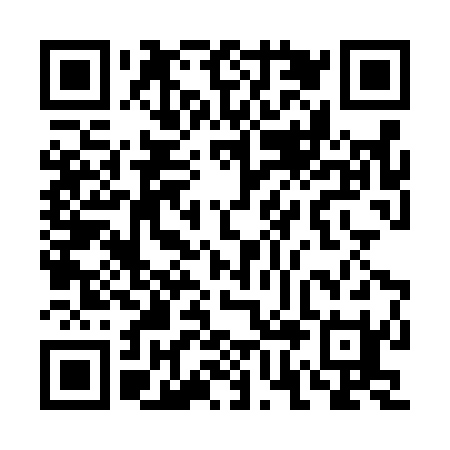 Prayer times for Santa Vitoria, PortugalWed 1 May 2024 - Fri 31 May 2024High Latitude Method: Angle Based RulePrayer Calculation Method: Muslim World LeagueAsar Calculation Method: HanafiPrayer times provided by https://www.salahtimes.comDateDayFajrSunriseDhuhrAsrMaghribIsha1Wed4:566:361:296:228:239:562Thu4:556:341:296:228:249:583Fri4:536:331:296:238:259:594Sat4:526:321:296:238:2610:005Sun4:506:311:296:248:2710:026Mon4:496:301:296:248:2810:037Tue4:476:291:296:258:2910:048Wed4:466:281:296:258:3010:069Thu4:446:271:296:268:3110:0710Fri4:436:261:296:268:3110:0811Sat4:416:251:286:278:3210:0912Sun4:406:241:286:278:3310:1113Mon4:396:231:286:288:3410:1214Tue4:376:221:286:288:3510:1315Wed4:366:211:286:298:3610:1516Thu4:356:211:296:298:3710:1617Fri4:346:201:296:308:3810:1718Sat4:326:191:296:308:3810:1819Sun4:316:181:296:318:3910:2020Mon4:306:181:296:318:4010:2121Tue4:296:171:296:328:4110:2222Wed4:286:161:296:328:4210:2323Thu4:276:161:296:338:4310:2424Fri4:266:151:296:338:4310:2525Sat4:256:141:296:338:4410:2726Sun4:246:141:296:348:4510:2827Mon4:236:131:296:348:4610:2928Tue4:226:131:296:358:4610:3029Wed4:216:121:306:358:4710:3130Thu4:206:121:306:368:4810:3231Fri4:206:121:306:368:4910:33